

Горячая линия по координации и поддержке
региональных и муниципальных органов управления образованием
и руководителей образовательных организаций по организации дистанционного обучения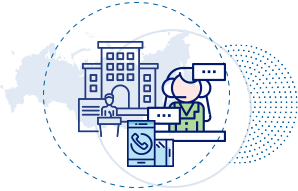 +7 (495) 984-89-19
Горячая линия методической поддержки
учителей и родителей
по организации дистанционного обучения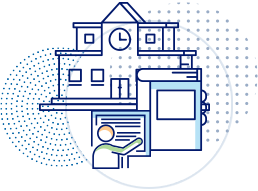 +7 (800) 200-91-85
Горячая линия по вопросам
среднего профессионального образования
+7 (977) 978-29-69     +7 (977) 978-30-31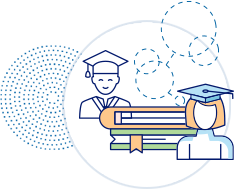 
Горячая линия
для лиц с ограниченными возможностями здоровья и инвалидов,
а также по вопросам движения «Абилимпикс»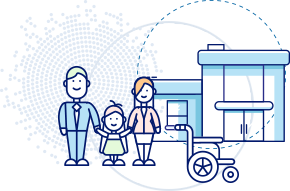 +7 (985) 457-67-15
Телефон доверия
для детей, подростков и их родителей
+7 (800) 200-01-22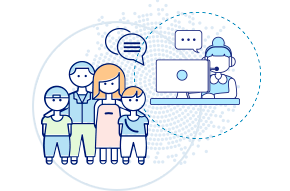 